ESCUELA/DIRECTORESCUELA/DIRECTORDESCRIPCIÓN DE LA ACTIVIDAD Estimado Director, en el siguiente apartado conocerás las actividades que realizan los Promotores de Educación Física, en la escuela de Educación Primaria para contribuir a la salud emocional, social, física y la importancia de la hidratación, es por ello que se llevan a cabo la actividad “hagamos la ruleta de educación física” en una sesión, en las que se fomentara la importancia de tomar agua durante y al finalizar la actividad física.Así como la importancia de tomar agua durante todo el día sus beneficios y sus consecuencias de no tomar los dos litros diarios.Las actividades que se realizan integran a todos los alumnos de la escuela, maestros y padres de familia, quienes a través de un trabajo colaborativo fortalecen la formación de hábitos  en los niños.NOMBRE DE LA ACTIVIDADHAGAMOS LA RULETA DE EDUCACION FISICAMATERIALHojas blancas Cartón gruesoLápiz o palitos con puntaLápices de color o plumonesPegamentoDESARROLLO DE LA ACTIVIDADLos siguientes pasos los requieren los promotores a los padres de familia para que puedan elaborar su ruleta con sus hijos.Imprime la ruleta en una hoja blanca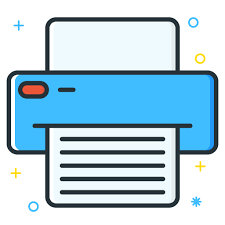 Ilumina y decora tu ruleta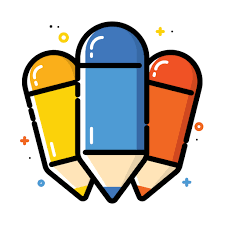 Recorta la ruleta y pégala en un cartón grueso para que sea más resistente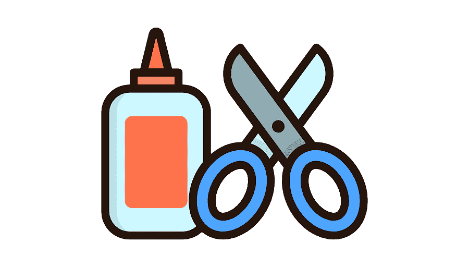 Con ayuda de un adulto perfora el centro de la ruleta para que pueda atravesar el lápiz, este te servirá para girarla.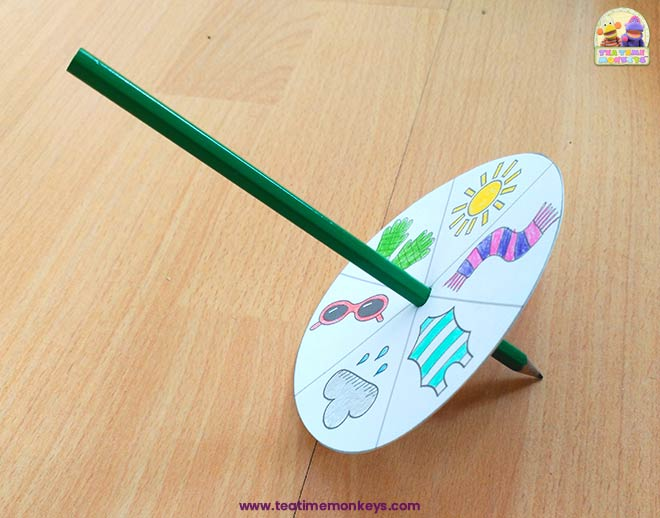     5.Actividad infografía: “El agua es vida”Dibuja con tu hijo (a) en el recuadro algo que haga referencia a la información plasmada.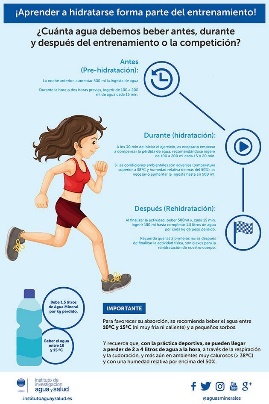 6.Actividad test de hidratación:  Contesta con tu hijo(a) el test, suma los puntos y realiza las recomendaciones de acuerdo al resultado obtenido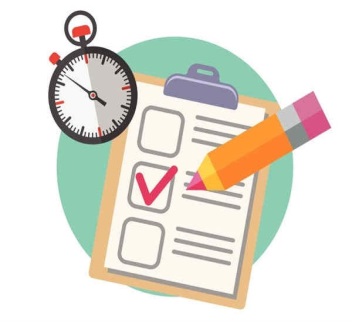 